9.04.2020 г.10.04.2020 г. 10.04. 2020 г. Уважаемые студенты 25 Д группы, задание выполнение живописного натюрморта на тему:«Натюрморт против света». Общее количество времени на работу 10 часов. 9.04.2020 г. ( 2 ЧАСА). Выполнить на холсте  формата 40*60 или 40*50 (но не меньше) композиционное решение и пропорциональное построение предметов натюрморта. 10.04.2020 Г (2 ЧАСА) Подмалёвок. Первая прописка. Живописное решение.10.04. 2020 Г (2 ЧАСА) Живописное решение общей формы. Выполненную работу фотографируете на КАЖДОМ ЭТАПЕ. Фотографируете работы в наилучшем качестве (не применяя фильтры) и отправляете в группу «ВКонтакте»: Кизилова Д.В. Мацнева А.О. в срок до 13 апреля 2020 года до 08:00 по московскому времениВ своей работе указываете Ф.И.О., группу, дисциплину, тему и дату.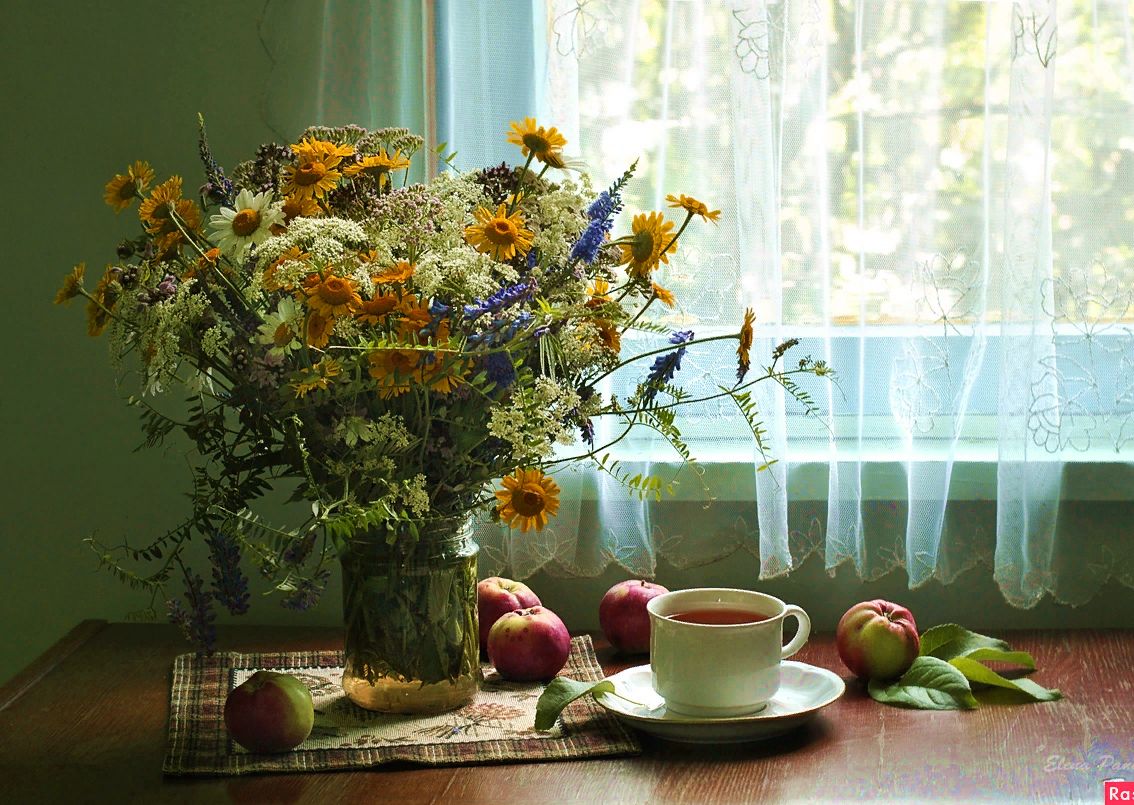 